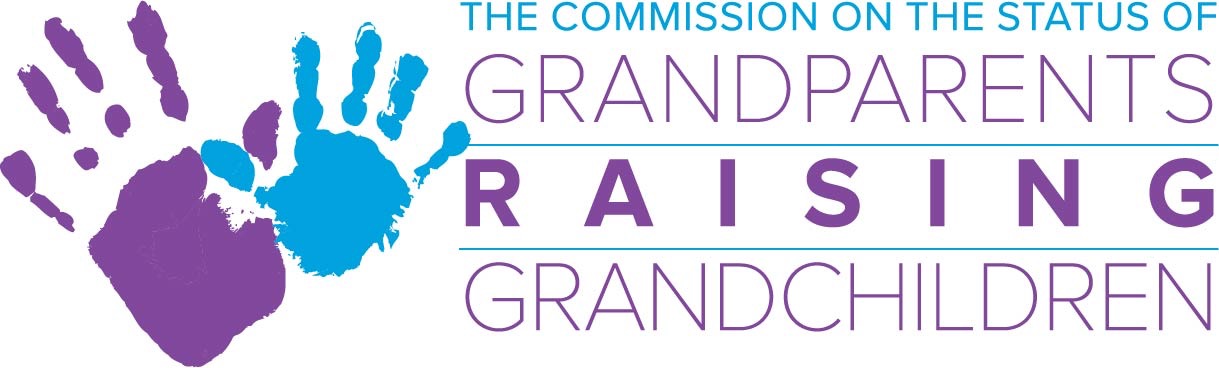 Wednesday, February 13, 2019 GRGC Commission Meeting 2:00 -4:00 p.m. One Ashburton Place - 5th Floor Boston, Ma. 02108Manning Conference Room AgendaAcceptance of meeting minutes*Action requiredFinancial Report/Budget GP Commission budget  Sub-Committee Updates:Information and Referral Sub-Committee:  Support Group Sub-Committee:  Legal Sub-Committee: Resource Development Sub-Committee: Directors Report Chairwoman’s ReportNew Business  